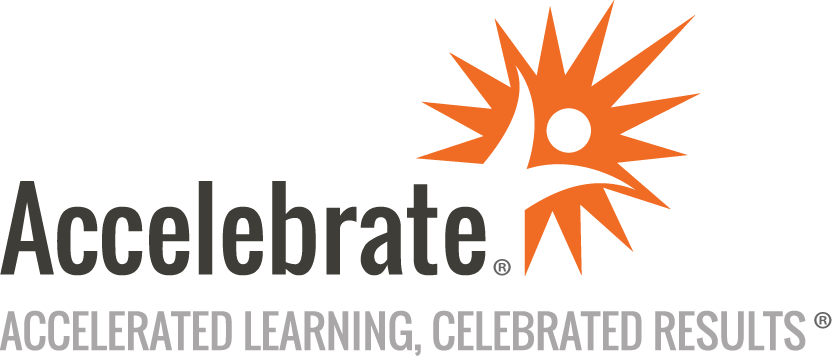 Automating UiPath Document UnderstandingCourse Number: RPA-122
Duration: 5 daysOverviewThis live, online  Automating UiPath Document Understanding training course teaches attendees how to successfully use UiPath Document Understanding in their UiPath automated processes, such as invoicing. The course takes students step-by-step through both theoretical knowledge and practical implementation of Document Understanding. Participants then apply their new UiPath automation skills to create a standard invoicing process, using sample invoices provided by Accelebrate.Note: We recommend a maximum of 10 students, but can accommodate up to 12 students per class.PrerequisitesAll students must know the UiPath suite and have taken UiPath Foundation and Advanced UiPath or have the equivalent experience. MaterialsAll UiPath RPA training students receive comprehensive courseware.Software Needed on Each Student PCFor virtual classroom sessions:Prior to the course, Accelebrate will provide a virtual learning platform (Zoom).An email with detailed instructions will be sent in advance.Access to an internet connection is essential.A headset with a microphone is recommended for the session.ObjectivesUnderstand the framework and all stages of a Document Understanding projectWork with main concepts including modeling, training, human-in-the-loop validation, and post-processing in UiPathBuild and configure the elements of a Document Understanding project and know how to put them into practiceOutlineIntroduction – What is Document Understanding? What is a Document?Document Understanding OverviewOCR vs. Document UnderstandingDocument Understanding Framework – Deep Dive Taxonomy Creating Items in TaxonomyLoading them into a workflowDigitize Scanned vs. Native DocumentsOCR EnginesClassify Breakdown of Different Classifier TypesTraining Intelligent Keyword ClassifierClassification Station OverviewExtract Overview of Extractor Types (RegEx, Form, Machine Learning)Out-The-Box ModelsGeneric Model TrainingConfiguring ExtractorsValidate Human-in-the LoopValidation Station OverviewUseful ShortcutsExport Export Overview, working with DatasetsTrain Train OverviewTask 1: Build a Basic DocU Workflow for Purchase Order Extraction (using an Out-Of-The-Box Model)Modified Best Practice DocU Framework Limitations of Linear FrameworkWalkthrough of Best Practice FrameworkTask 2: Build Best Practice DocU Framework for Invoice Extraction (using OOTB Model)AI Center – Deep Dive AI Center Overview & Use CasesCreate Data Labelling SessionCreate ML Package and PipelineDeploy ML Skill and Integrate with UiPathTask 3:End-to-End Implementation Overview of Typical E2E Process FlowAction Center OverviewUpdates to DocU FrameworkTask 4:Conclusion